Szkoła Podstawowa im. Strażaków Polskich w Nowej Wsi LęborskiejUl.Polna 9a84-351 Nowa Wieś Lęborskatel.: (059) 861 21 45email: secretariat@spnwl.onmicrosoft.com adres strony: http://spnwl.szkolnastrona.pl/I POWIATOWY ŚWIĄTECZNY KONKURS INFORMATYCZNY„Animowana Kartka Wielkanocna” wykonana w SCRATCHDyrekcja i nauczyciele Szkoły Podstawowej im. Strażaków Polskich w Nowej Wsi Lęborskiej mają przyjemność zaprosić nauczycieli i uczniów klas III-VIII szkół podstawowych do udziału 
w powiatowym konkursie, na wykonanie animacji w programie Scratch, o tematyce wielkanocnej.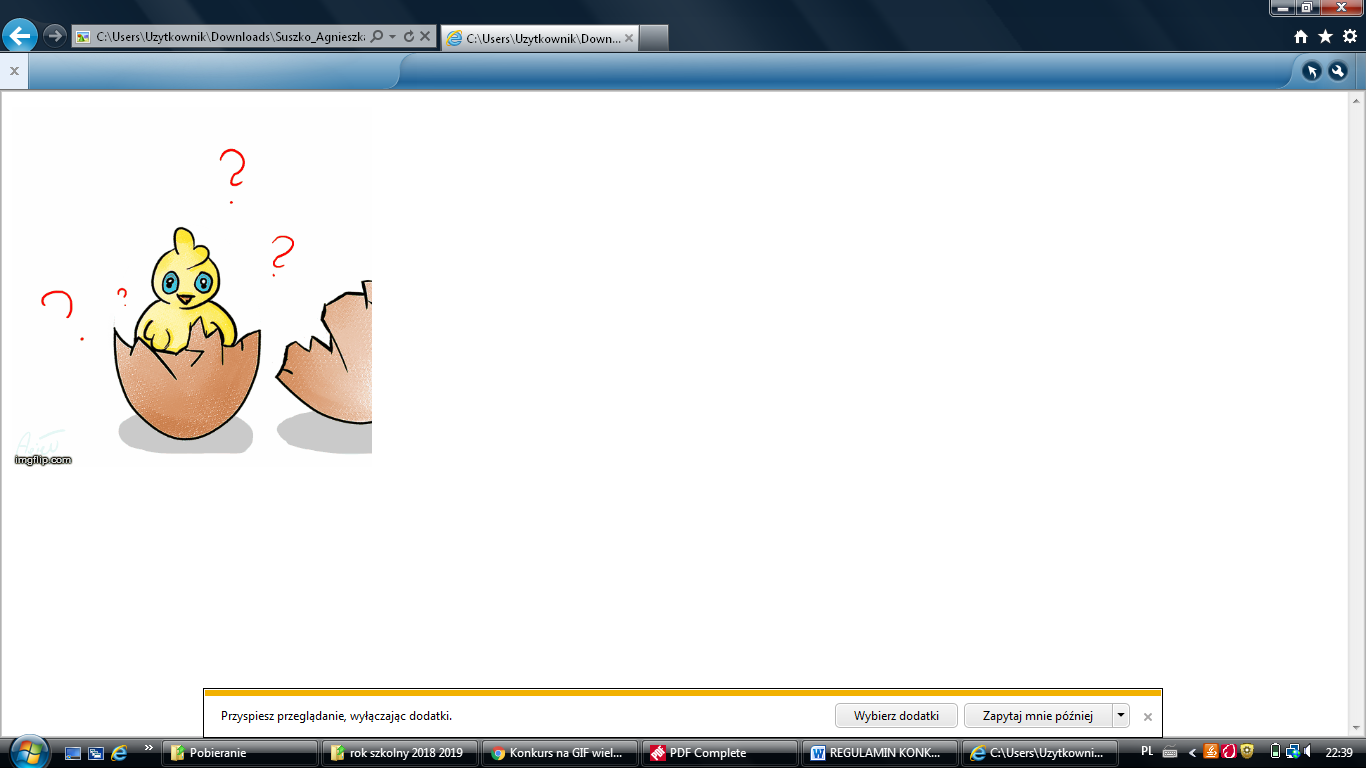 Regulamin konkursu znajduje się także na stronie szkoły pod adresem http://spnwl.szkolnastrona.pl/SERDECZNIE ZAPRASZAMY!REGULAMIN KONKURSUOrganizator konkursu: Szkoła Podstawowa im. Strażaków Polskich w Nowej Wsi LęborskiejOsoby odpowiedzialne za organizację: Kinga Powideł, Renata Krzemińska i Dariusz GroszewskiCele:Popularyzacja umiejętności programowania w języku Scratch.Stymulowanie kreatywności i logicznego myślenia.Propagowanie multimedialnych technologii w praktycznym zastosowaniu.Propagowanie kultury i tradycji.Dostarczenie uczniom satysfakcji z sukcesu.Uczestnictwo w konkursie:W konkursie mogą brać udział uczniowie klas 3-8 szkół podstawowych, indywidualnie.Uczestnictwo w konkursie jest dobrowolne i bezpłatne.Każda szkoła może zgłosić maksymalnie 10 prac w każdej z kategorii (jeden uczeń może wykonać jedną pracę).Zadaniem uczniów jest wykonanie własnej wielkanocnej kartki świątecznej przy pomocy programu Scratch, zawierającej skrypty dla co najmniej 2 duszków, kartka dźwiękowo-muzyczna.Odpowiedzi w postaci załączonego pliku lub linku do kartki świątecznej przesyłamy na adres: kingap@spnwl.onmicrosoft.com.Każdej pracy muszą towarzyszyć następujące informacje: imię i nazwisko ucznia, klasa, imię i nazwisko nauczyciela, pod którego opieką animacja została wykonana, nazwę szkoły. Te informacje powinny być umieszczone w e-mailu, do którego będą dołączone animacje. Obowiązkowo należy przesłać oświadczenie – załącznik 1 i zgodę na przetwarzanie danych osobowych – załącznik 2 w wersji elektronicznej (skan) z podpisem rodzica/opiekuna prawnego.Kryteria oceny:Poziom artystyczny wykonanej pracy (grafika i dźwięk).Oryginalność, pomysłowość, pracochłonność.Zróżnicowanie (różnorodność zastosowanych bloków).Zgodność pracy z tematem konkursu.Samodzielność wykonania pracy.Termin wysyłania prac:Uczestnicy wysyłają pracę e-mailem do 17 kwietnia 2020 roku na adres kingap@spnwl.onmicrosoft.comNagrody:Na podstawie nadesłanych animacji komisja konkursowa wyłoni zwycięzców w trzech kategoriach : klasy 3-4, klasy 5-6, klasy 7-8.Najlepsze prace zostaną nagrodzone.Nauczyciele, opiekunowie otrzymają podziękowania.Ogłoszenie wyników nastąpi 30 kwietnia 2020 roku na stronie szkoły pod adresem: http://spnwl.szkolnastrona.pl/Dyplomy i nagrody dla zwycięzców zostaną dostarczone do szkół lub wysłane pocztą w ciągu 2 tygodni od ogłoszenia wyników.Uwagi końcowe:Przesłanie pracy i oświadczenia oznacza akceptację regulaminu.Wyniki konkursu zostaną zamieszczone na stronie organizatora szkoły pod adresem http://spnwl.szkolnastrona.pl/Prace nadesłane na konkurs przechodzą na własność organizatorów.Wszystkie pytania i uwagi prosimy kierować na adres kingap@spnwl.onmicrosoft.comZałącznik 1OświadczenieWyrażam zgodę na opublikowanie pracy córki/syna ………………………………………………………….biorącej(imię i nazwisko ucznia)udział w I POWIATOWYM ŚWIĄTECZNYM KONKURSIE INFORMATYCZNYM „Animowana Kartka Wielkanocna” wykonana w SCRATCH na stronie internetowej Szkoły Podstawowej im. Strażaków Polskich w Nowej Wsi Lęborskiej http://spnwl.szkolnastrona.pl/………………………………………………………………….(PODPIS RODZICA/OPIEKUNA PRAWNEGO)……………………………………………………………., dn…………………………………..2020 r.(Miejscowość) 					(Data)Załącznik 2Imię i nazwisko ucznia: ………………………………………………………………………ZGODA NA PRZETWARZANIE DANYCH OSOBOWYCHNa podstawie art. 13 Rozporządzenia Parlamentu Europejskiego i Rady (UE) 2016/679 z dnia 27 kwietnia 2016 roku w sprawie ochrony osób fizycznych w związku z przetwarzaniem danych osobowych i w sprawie swobodnego przepływu takich danych oraz uchyleniu dyrektywy 95/46/WE, informujemy, że: dane osobowe uczestników konkursu będą wykorzystywane tylko do celów przeprowadzenia konkursu.………………………………………………………………….(PODPIS RODZICA/OPIEKUNA PRAWNEGO)……………………………………………………………., dn. …………………………………..2020 r.(Miejscowość) 					(Data)